Publicado en 08860 el 12/07/2013 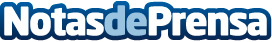 WebSite X5® crea sitios web totalmente compatibles con dispositivos móvilesDuplicar sitios web para crear una versión móvil de la misma página ya es cosa del pasado, WebSite X5® Evolution 10 cuenta con la tecnología para hacerse cargo de esta tarea.Datos de contacto:Selena GalésPR Manager+34938024159Nota de prensa publicada en: https://www.notasdeprensa.es/website-x5r-crea-sitios-web-totalmente-compatibles-con-dispositivos-moviles Categorias: Software http://www.notasdeprensa.es